Publicado en Murcia el 24/07/2017 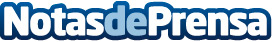 La solución al desempleo juvenil se llama creación de infoproductosEl pasado 15 de Julio se celebró el día mundial de las habilidades de la juventud para mejorar el empleo juvenil. El emprendedor y escritor Agustín Grau expone su fórmula para solucionar este problema, poniendo en valor las habilidades de los jóvenes a través de la creación de infoproductosDatos de contacto:Agustín Grauhttps://agustingrau.comNota de prensa publicada en: https://www.notasdeprensa.es/la-solucion-al-desempleo-juvenil-se-llama Categorias: E-Commerce http://www.notasdeprensa.es